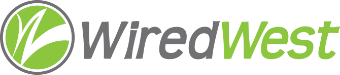 WiredWest Executive Committee Meeting AgendaDate / time: Wednesday, July 6, 2022, 6:30 PMJoin Zoom Meeting:https://us02web.zoom.us/j/82913477005?pwd=VjhGRS9NK01BeVdSZ1p5cW5GbE8rZz09Meeting ID: 829 1347 7005 Passcode: 1S1Z9iPhone: +1 929 205 6099 US (New York)Meeting ID: 829 1347 7005 Passcode: 532089Approve minutes of June 1, 2022, Executive Committee meetingApprove Warrant #25Other business which could not be reasonably foreseen within 48 hours of meetingAdjourn